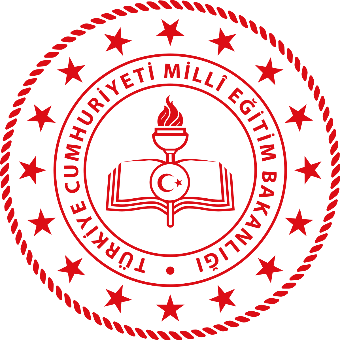 SUSUZ İLÇE MİLLİ EĞİTİM MÜDÜRLÜĞÜ LİSELER ARASI TİYATRO YARIŞMASITEKNİK ŞARTNAMESİSusuz İlçe Milli Eğitim Müdürlüğü bünyesinde LİSELER ARASI TİYATRO YARIŞMASI yapılacaktır. Bu şartname bu yarışma ile ilgili tüm bilgileri kapsamaktadır.YARIŞMAYI DÜZENLEYEN:SUSUZ İLÇE MİLLİ EĞİTİM MÜDÜRLÜĞÜÖDÜLLER: Ödüller ekibe verilir.	Birinci Grup Üyelerine Bluetooth Kulaklık                   YARIŞMA TARİHİ: 29.03.2022-31.03.2022Yarışma ilçe genelindeki tüm eğitim alanlarında faaliyet gösteren resmi liselerde eğitim gören gençlerin oluşturacağı ekiplerin katılımı ile gerçekleştirilecektir.Yarışma konusu serbest bırakılmıştır Yarışmada sergilenecek oyunlar özgün (ekiplerin kendilerinin yazdıkları oyunlar) veya hazır yazılmış (belirli bir yazara ait sergilenmiş oyunlar) oyunlar şeklinde olabilecektir.Yarışma müracaatları 18 Mart Cuma günü saat 17.00’e kadar İlçe Milli Eğitim Müdürlüğüne ekip sorumlusu tarafından şahsen yapılacaktır. Müracaat sonrasında oyun tekstleri de gerekli incelemeler yapılabilmesi için teslim edilecektir.Yarışma tarihleri ekip sorumluları aracılığı ile ekiplere bildirilecektir.Yarışmada sahnelenecek eserlerin süresi en az 10, en fazla 30 dakika olacaktır. Ana ve ara dekor taşımaları ile oyun sonrası selamlama süresi dâhil edilmez. Sürenin aşılması durumunda ise her 2 dakika için 5’er puan kesme cezası uygulanır. Dakikayı geçen her saniye bir dakika olarak kabul edilir.Yarışmaya katılacak ekipler en fazla 15 kişiden oluşacaktır. Kişi sınırlaması sadece oyuncular için geçerli olup ayrıca bir ekipte; 1 sorumlu, 1 yönetmen, 1 ışıkçı, 1 sesçi ile diğer takım görevlileri bulunabilecektir.	Müracaat süresinde teslim edilen oyun tekstleri inceleme kurulu tarafından incelenerek yarışma konusunda uygun olmayan metin sunan ekipler yarışmaya dâhil edilmeyecektir.Yarışma genel provaları okul müdürlükleri bünyesinde yapılacak, yarışma öncesinde her ekip yarışmanın yapılacağı sahnede en fazla iki prova alabilecektir.Yarışmada birinci  sırayı alan ekiplbe ödüllendirme yapılacaktır. Sonuçlar 22.04.2022 tarihinde İlçe Milli Eğitim Müdürlüğünün sosyal medya hesaplarında ve internet sitesi üzerinden açıklanacak olup ödül töreni 23.04.2022  tarihinde yapılacaktır.Yarışma itiraz, öneri ve görüşler ekip sorumluları tarafından Yarışma Düzenleme Kuruluna yapılarak çözüme ulaştırılacak olup; Seçici Kurul (Jüri) üyelerinin vermiş olduğu puanlara itiraz edilemeyecektir.Yarışma öncesi, yarışma esnasında veya yarışma sonunda organizasyona, düzenleme kurulu üyelerine ve diğer bütün görevlilere karşı, küfür, kötü söz söyleyen, ahlaka aykırı hareketlerde bulunan, organizasyon ve yarışmayı protesto eden, sözlü veya fiziki saldırganlık yapan, organizasyona gölge düşüren ve gerilim oluşturanların, okul dışından yarışmacı olarak yarışmaya katılan ekipler diskalifiye edilir. Ekipler oyun sahnelenmeden önce yarışmacıların okul öğrencileri olduklarına dair belgeyi düzenleyerek ibraz etmek zorundadırlar.Yarışma dekor ve kostümleri ekiplere aittir.Yarışma hakkında İlçe Milli Eğitim Müdürlüğünde Nur Seda ALİM(05315264093) ve Muhammet ÇELİK (05535103235) ten bilgi alınabilecektir.	Tiyatro teknik şartnamesine İlçe Milli Eğitim Müdürlüğünün web sitesinden ulaşılabilecektir.16- Yarışmayı kazanan ekibe katılım belgesi ve okullarına plaket verilecektir.JÜRİ DEĞERLENDİRME BELGESİ KRİTERLERİSUSUZ İLÇE MİLLİ EĞİTİM MÜDÜRLÜĞÜ LİSELER ARASI TİYATRO YARIŞMASI BAŞVURU FORMUKRİTERLERYÜZDEPUANIMetnin Çalışması (Mesaj-Önerme)20Mimik-Jest10Oyun Unsurlarının Sahneye Taşınması15Oyunculuk (Beden Dili ve Rolüne Uygunluğu, Sahne Hâkimiyeti, Karakter)15Şive ve Yöresel Ağız5Dekor, Kostüm, Oyun Aksesuarları ve Makyaj15Jüri Takdiri20GENEL TOPLAM100                                                           EKİBİN / GRUBUN                                                           EKİBİN / GRUBUNOKULU / ADIESERİN ADISORUMLUNUNSORUMLUNUNADI SOYADITELEFONU                                                     OKUL / EKİP BİLGİLERİ                                                     OKUL / EKİP BİLGİLERİ                                                     OKUL / EKİP BİLGİLERİ                                                     OKUL / EKİP BİLGİLERİ                                                     OKUL / EKİP BİLGİLERİ                                                     OKUL / EKİP BİLGİLERİADI SOYADIGÖREVİTC.KİMLİK NODOĞUM TARİHİTELEFONE-POSTA